Brent Pelham and Meesden Parish CouncilCouncillorsTed Barclay, Wilf Dimsdale, Trevor Hughes, Steve Murphy, Sarah Wootton-Ramsay, Chris DobbsAre summoned to attend the following:Brent Pelham & Meesden Parish Council Meeting & 2024/25 Budget Setting7:30 pm Thursday 30th November 2023Meesden Village HallNote: Residents of the Parish are welcome to attend all Parish Council Meetings.                             AGENDA (Carry Forward items in Blue)Yr.Mth.Item		23.11.01	Chairman Welcome and Apologies of Absence23.11.02	Declaration of Interests To receive any declarations of interest for items on the agenda or requests for dispensation.	23.11.03 	Approve Minutes of previous meeting. To resolve that the Draft minutes of the meeting of the Council held on the 14th of September 2023 and circulated to members be signed as a correct record. 23.11.04	Public Participation.To receive any public questions, comments, or representations23.11.05 	Finance – Accounts – to resolve, propose and approve:Bank Statements 4th September 2023 to 2nd November 2023BP&MPC Balance Sheet as of 30th November 2023Receipts summary:£0Expenditure summary this period:£106.33 Newsletter£20 Hire of BP Hall£199 Battery for Defibrillator£202.60 (Net) Broadband£141.30 Website Hosting charge£41.31 Laptop RepairProposals for payment: TBA2023/2024 BudgetTo review 2023 Year-to-Date, spend £1,489 versus current budget and amend Forecast as necessary.2024/2025 BudgetAgree Budget and Precept requirements.23.11.06	To Consider Planning Applications received or processed this period.New applications this period3/23/0938/HH & 3/23/0939/LBC- Washall Green House Pump Hill - Approved3/22/2143/HH & 3/22/2144/LBC – Meesden Corner Cottage – Appeal Submitted3/23/1338/HH & 3/23/1339/LBC - Meesden Corner Cottage - Approved23.11.07	Review of any issues regarding Highways.	Potholes in Brent Pelham – Fault report 401003774881 by Cllr Barclay 2 Nov 2023Flooding at junction of Kennel Hill and Anstey Road - Fault report 401002515266 still to be resolved. Cllr Wotton-Ramsay to contact the newly elected Council representative.Pump Hill Brent Pelham – Cllr Barclay to report damage to road surface. Update - Reported on 401003774797. Reply - Herts Cc consider damage not needing immediate attention.Cllr Wotton-Ramsay reaffirmed the need for a spreadsheet showing reports reported to Highways.23.11.08 	Review status of Village Defibrillators and Emergency Telephone System.23.11.09 	Review any Repairs & Maintenance on Parish land.September 2023 - Damage to Meesden drain outside 6 Rose Cottages reported but inspected by Barry Allbrook and no problems found.22 Sept 2023 - Diesel Spillage in Brent Pelham reported 401003695703 and repaired by vehicle owner with no cost to Parish or County Council.Carry Forward 21.09.09 - Digging of the ditch opposite The Farthings. Cllr Murphy confirms work proposed for later in the year.C/F 22.05.14 - Cllr Murphy confirmed that the Jetting of Meesden drain completed in January this year discovered tree roots penetrating the drain. CCTV examination needed for remedial work. 23.11.10	AOB items to be covered at this or next meeting.23.11.11	Agree date and venue of next two meetings.	Thursday 11th January 2024 – At Brent Pelham Village HallTBA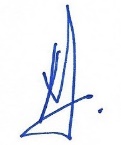 